21 сентября 2019Цены на сушеные морепродукты являются предметом подтверждения на момент размещения заказа.Ниже выложен последний прайс-лист на сушеные морепродукты оптом из Китая.Перечень возможных позиций прайс листа зависит от имеющегося на производстве сырья, поэтому основная часть позиций идет с пометкой: «нет на складе». Вполне вероятно, что на момент запроса или заказа они появятся. Достаточно реально заказать сушеную рыбу и в более широком ассортименте, но вопрос требует уточнения. Вместе с тем,  есть такие популярные снеки и сушеная рыба, которые можно купить практически круглый год: обычно это сушеный кальмар всевозможной разделки, порезки, сушеный хек, сушеный угорь и т.п.Набор документов: для вышеприведенного ассортимента стоимость сушеных морепродуктов не включает стоимость специфических тестов, которые часто запрашивают компании, заинтересованные в поставках в страны Евросоюза или в страны, которые берут за основу набор требований Евросоюза. Если они необходимы, то цена вырастет на ~USD 80/тонна.
Для поставки сушеной рыбы в Россию, Украину, Казахстан, Беларусь и т.п. предоставляется
стандартный набор документов на сушеные морепродукты, достаточный для выполнения таможенной очистки.Доставка: Если вы хотите купить сушеную рыбу оптом с доставкой, то для пересчета с условий FOB на условия поставки CIF цены изменятся в зависимости от морского контейнера. Размер транспортной упаковки: 46*33*16 см. Он может отличаться для различных сушеных морепродуктов. Как правило, длина и ширина — стандартные, а вот высота может меняться.Вес нетто транспортной упаковки: 10 кг в картонном ящике;Вместимость:23-24 тонны в 40-ка футовом рефрижераторном контейнере для упаковки сушеных морепродуктов навалом в 10 кг короба.9-10 тонны в 20-ти футовом рефрижераторном контейнере для упаковки сушеной рыбы навалом в 10 кг короба.№Название сушеной рыбыЦена на сушеные морепродукты FOB, $ /тоннаФотографии сушеных морепродуктовR-1squid strip Полоски сушеного кальмара8500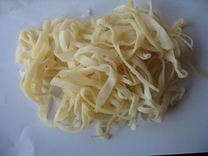 R-2squid shred /(short) Сушеный кальмар стружкой (короткой порезки) 8500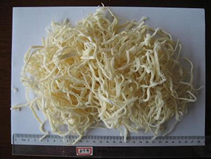 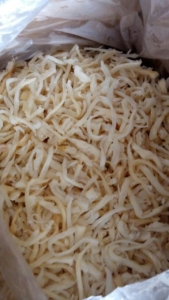 R-3peppered squid fillet Филе сушеного кальмара с перцем (короткой порезки)нет на складе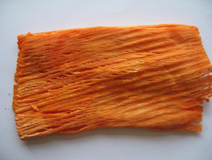 R-4blue whiting shred by machine skinlessБлю вайтинг / сушеный хек обработанный машинным способом без кожи5900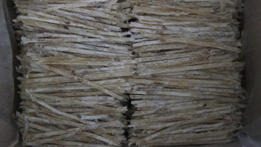 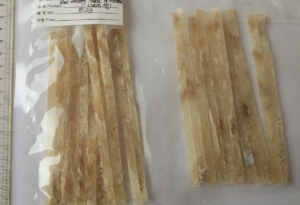 R-5blue whiting shred skin on by machine skin on  / Блю вайтинг / сушеный хек обработанный машинным способом с кожей5600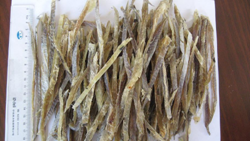 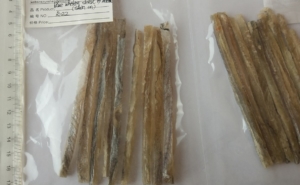 R-6peppered blue whiting piece  Перченая рыба Блю вайтинг / сушеный хек кусочками5050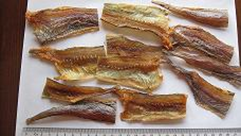 R29Dried peppered blue whitingСушеная рыба Блю вайтинг / сушеный хекнет на складе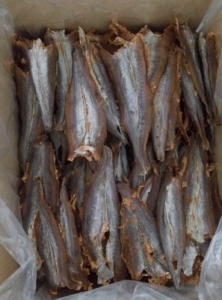 R-7the whole peppered blue whiting whole / Сушеная рыбка Блю вайтинг / сушеный хек перченый тушкойнет на складе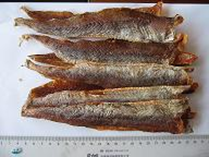 R-8the whole  blue whiting Блю вайтинг / сушеный хек тушкойнет на складе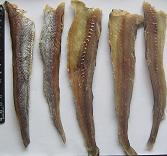 R-9bluw whiting piece skinless Блю вайтинг / сушеный хек кусочками без кожинет на складе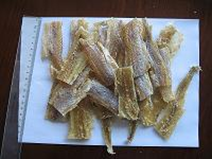 R-10peppered blue whiting shred by machine skinless Блю вайтинг / сушеный хек машинная разделка без кожинет на складе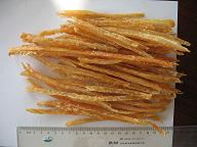 R-11smoked squid rings Копченые кольца кальмаранет на складе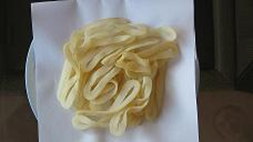 R-12blue whiting shred by hand Блю вайтинг / сушеный хек ручная разделканет на складе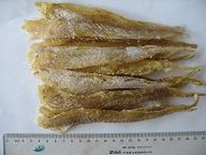 R-13snailfish shred
(original taste) Липаровые, (оригинальный вкус)5400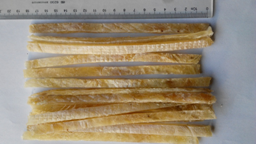 R-14snailfish shred (short) Липаровые, короткая порезка5400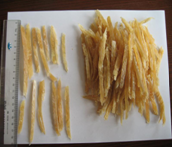 R-15snailfish piece  Липаровые, кусочками5800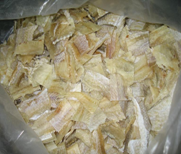 R-38peppered snailfish pieceЛипаровые с перцем, кусочками5800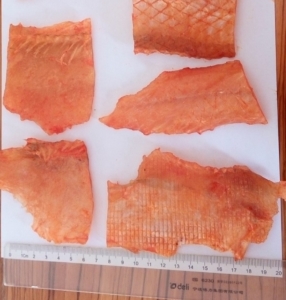 R-41(1)-(3)peppered snailfish shredЛипаровые с перцем расщепленные5400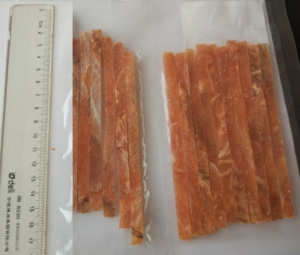 R-16dried eelfish  Сушеный угорьнет на складе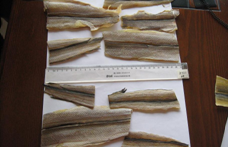 R-17small needle fish Сушеная рыба игла (малый размер)нет на складе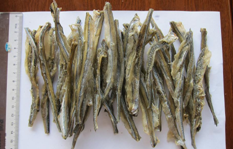 R-18squid wing stripe
Полоски сушеного кальмара из куполанет на складе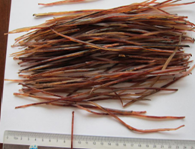 R-19squid tentacles piecesКусочки сушеного кальмара из щупалецнет на складе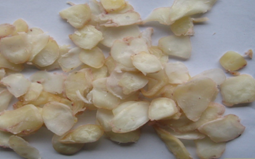 R-20 squid shred by handСушеный кальмар стружкой с ручной разделкойнет на складе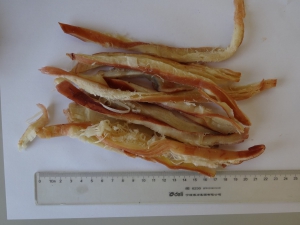 R-21 yellow stripe trevallyЖелтый полосатик7600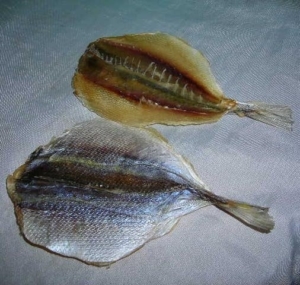 R-50flat fishКамбаланет на складе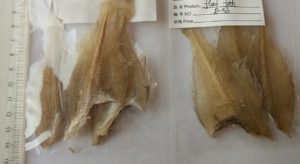 